Smlouva č. 567S/2017o poskytnutí finančních prostředkůz rozpočtu Státního fondu dopravní infrastruktury na rok 2017Článek 1Smluvní stranyStátní fond dopravní infrastrukturySokolovská 278, 190 00 Praha 9,IČ: 70856508zastoupený ředitelem  Ing. Zbyňkem Hořelicou (dále jen „poskytovatel“)aSpráva a údržba silnic Plzeňského kraje, příspěvková organizace Škroupova 18, 306 13 PlzeňIČ: 72053119zastoupená generálním ředitelemBc. Pavlem Panuškou(dále jen „příjemce“) aPlzeňský krajŠkroupova 18, 306 13 PlzeňIČ: 70890366zastoupený náměstkem hejtmana pro oblast dopravyIng. Pavlem Čížkem(dále jen „zřizovatel příjemce“)uzavřely níže uvedeného dne, měsíce a roku v souladu s § 1746 odst. 2) zák. č. 89/2012 Sb., občanský zákoník, ve znění pozdějších předpisů (dále jen „občanský zákoník“)t u t o  S m l o u v u :Účelem této Smlouvy jeČlánek 2Účel Smlouvyzajistit provedení ust. § 2 a § 3 zákona č. 104/2000 Sb, o Státním fondu dopravní infrastruktury, ve znění pozdějších předpisů (dále jen „zákon č. 104/2000 Sb.“);právně a věcně vymezit mezi smluvními stranami podmínkypro uvolnění účelově poskytovaných finančních prostředků příjemci;pro	výkon	kontroly	poskytovatele	vůči	příjemci	v případě	nakládání s poskytnutými finančními prostředky dle této Smlouvy;realizovat schválený rozpočet poskytovatele pro r. 2017;upravit závazek zřizovatele příjemce k povinné spoluúčasti finančních prostředků na financování rekonstrukce, modernizace a oprav silnic II. a III. třídy náležících do vlastnictví zřizovatele příjemce.Článek 3Předmět SmlouvyV souladu se zákonem č. 104/2000 Sb. a na základě dohody mezi smluvními stranami je předmětem této Smlouvy úprava práv a povinností mezi poskytovatelem finančních prostředků, jejich příjemcem a zřizovatelem příjemcepři poskytování finančních prostředků k účelu vymezenému touto Smlouvou na základě shora citovaného zákona podle § 2, odst. 1 písm. a) ve prospěch financování výstavby, modernizace, oprav a údržby silnic II. a III. třídy náležících do vlastnictví zřizovatele příjemce;při čerpání finančních prostředků;při kontrolní činnosti poskytovatele vůči příjemci při nakládání s poskytnutými finančními prostředky;-    při  zajištění  povinné  spoluúčasti  zřizovatele  příjemce  na  nákladech  souvisejících s financováním silnic II. a III. třídy v jeho vlastnictví.Článek 4Účel a výše poskytnutí finančních prostředkůPoskytovatel poskytuje finanční  prostředky výlučně na účel specifikovaný touto Smlouvou, tj financování rekonstrukce, modernizace a oprav silnic II. a III. třídy náležících do vlastnictví zřizovatele příjemce; v rozsahu odpovídajícímu nákladům, které vzniknou příjemci v souvislosti s realizací akcí v rámci financování silnic II. a III. třídy dle rozpisu akcí odsouhlaseného Centrální komisí Ministerstva dopravy.Finanční prostředky jsou poskytovány v souladu s rozpočtem poskytovatele na r. 2017 schváleným Poslaneckou sněmovnou Parlamentu České republiky usnesením č. 1453 ze dne 7. prosince 2016 a na základě usnesení Výboru SFDI č. 1106 ze dne 24. února 2017 a na základě žádosti příjemce ze dne 29. března 2017 a v souladu s Pravidly pro poskytování finančních prostředků z rozpočtu SFDI na financování silnic II. a III. třídy ve vlastnictví krajů v roce 2017, v platném znění.V roce 2017 poskytne poskytovatel příjemci k účelu dle odst. 1 tohoto článku v členění dle Přílohy č. 3 Smlouvy 567S/2017 celkem částku:271 309 000 Kč(slovy dvěstěsedmdesátjednamilionůtřistadevěttisíckorunčeských)Finanční prostředky poskytované na základě této Smlouvy převedené na účty příjemce uvedené v článku 5 mají povahu zúčtovatelných záloh, které mohou být čerpány výhradně v souladu s účelem, ke kterému jsou poskytovány. Zálohově poskytované finanční prostředky nemůže příjemce v rámci svého hospodaření použít k jiným účelům, než ke kterým jsou určeny a tyto finanční prostředky nemohou být předmětem výkonu práv třetích subjektů.Finanční prostředky dle odst. 3 tohoto článku jsou poskytovány při splnění podmínky povinné spoluúčasti finančních prostředků zřizovatele příjemce nebo finančních prostředků příjemce při hrazení nákladů souvisejících s financováním akcí na silnicích II. a III. třídy ve vlastnictví zřizovatele příjemce. Minimální povinná výše spoluúčasti vlastních (jiných) finančních prostředků zřizovatele příjemce nebo příjemce je stanovena procentuálně v poměru k výši finančních prostředků poskytovaných podle této Smlouvy, a to ve výši:5 % u akcí spojených s realizací konkrétního dopravně bezpečnostního opatření, které bylo navrženo na lokalitě identifikované jako Nehodová lokalita v rámci Krajské strategie bezpečnosti silničního provozu nebo v rámci provedeného bezpečnostního auditu;5 % u akcí spojených s opravami mostních objektů, včetně investičních nákladů na prvky instalací průběžné diagnostiky stavu mostních konstrukcí;15 % u ostatních akcí a nákladů spojených s výkupy pozemků.Povinnou spoluúčast na financování dle odst. 5 tohoto článku může příjemce realizovat následujícími postupy:spolufinancuje povinný procentuální podíl na každé platbě podle charakteru akce, nebospolufinancuje akci, tj. po vyúčtování akce jako celku musí být dodržena povinná procentuální spoluúčast prostředků zřizovatele příjemce nebo prostředků příjemce stanovena podle charakteru akce, je však jedno, v jakém poměru se hradily jednotlivé faktury, nebospolufinancuje portfolio – k čerpaným prostředkům poskytovatele jako celku musí příjemce uvést případně další akce, které hradil z prostředků zřizovatele příjemce nebo vlastních (jiných) prostředků, avšak musí být dodrženo stanovené povinné procento spolufinancování podle charakteru spolufinancovaných akcí.Příjemce je povinen do jednoho měsíce po dočerpání poskytovaných finančních prostředků, avšak nejpozději v rámci zúčtování poskytnutých finančních prostředků dle čl. 7 část A) odst. 3 této Smlouvy prokázat a účetními doklady doložit, že v r. 2017 na financování akcí na silnicích II. a III. třídy ve vlastnictví zřizovatele příjemce vynaložil zřizovatel příjemce nebo příjemce u spolufinancovaných akcí podle jejich charakteru vedle finančních  prostředků poskytovatele  poskytnutých dle  této  Smlouvy v  odst. 5 stanovenou minimální výši vlastních (jiných) prostředků.Splnění podmínky povinné spoluúčasti na financování dle odst. 5 nemusí příjemce prokazovat a akce může z poskytnutých prostředků financovat do výše 100 %, pokud v průběhu financování akcí nebo nejpozději do lhůty stanovené pro provedení zúčtování poskytnutých finančních prostředků doloží, že v roce 2017 financoval příjemce resp. zřizovatel  příjemce  z vlastních  zdrojů  investiční  a  neinvestiční  výdaje  na  silnicíchII. a III. třídy ve výši minimálně odpovídající ročnímu průměru vynaložených vlastních zdrojů na silnice II. a III. třídy v letech 2014-2016.Pokud příjemce neprokáže splnění podmínky povinné spoluúčasti na financovaných akcích dle odst. 7 a ani nedoloží skutečnosti dle odst. 8, je povinen vrátit poskytovateli finanční prostředky, které mu byly zálohově poskytnuty, ve výši odpovídající výši povinného procentuálního podílu, který byl příjemce resp. zřizovatel příjemce povinen financovat u akcí dle odst. 5 podle charakteru spolufinancovaných akcí. Tyto finanční prostředky je příjemce povinen vrátit poskytovateli nejpozději v termínu (datum připsání na účet poskytovatele), ve kterém je povinen předložit zúčtování poskytnutých prostředků.Zřizovatel příjemce zajišťuje závazek příjemce vyplývající pro něj z odst. 9 a v případě, že tento závazek příjemce v termínu neuhradí, zavazuje se zřizovatel příjemce tento závazek uhradit místo příjemce a to nejpozději do 10 dnů od marného uplynutí termínu, ve kterém by měl příjemce podle odst. 9 tento závazek uhradit.Článek 5Prohlášení příjemcePříjemce prohlašuje, že zřídil a má u České národní banky (dále jen „ČNB“) otevřeny účty:č. 3009-26723311/0710 pro finanční prostředky výhradně určené pro neinvestiční výdaje financované z rozpočtu poskytovatele dle této Smlouvy;č. 2006-26723311/0710 pro finanční prostředky výhradně určené pro investiční (kapitálové) výdaje financované z rozpočtu poskytovatele dle této Smlouvy.Článek 6Poskytování finančních prostředkůFinanční prostředky určené na financování v souladu s čl. 4 odst. 3. této Smlouvy, převádí poskytovatel ze svého účtu výhradně na účty příjemce, specifikované v článku 5 této Smlouvy formou zúčtovatelných záloh na základě žádosti příjemce o uvolnění finančních prostředků  předkládané  poskytovateli  podle  plánovaných  výdajů  jednotlivých  akcí v souladu s finančními plány financovaných akcí, pro které se požadavek na uvolnění finančních prostředků předkládá, a které má příjemce v období, na které se záloha poskytuje v souladu s účelem této Smlouvy uhradit. Zálohy lze poskytnout zpravidla ve výši odpovídající výši plánovaných výdajů těchto akcí v období dvou kalendářních měsíců následujících po kalendářním měsíci, ve kterém byla předložena žádost o uvolnění finančních prostředků formou zálohy. Podmínkou pro uvolnění další zálohy je doložení užití finančních prostředků čerpaných v rámci předchozí zálohy prostřednictvím údajů vložených do elektronické aplikace dle čl. 7 část A) odst. 6 této Smlouvy týkajících se faktur, k jejichž úhradě byly použity finanční prostředky z předchozí zálohy. Příjemce je povinen nejpozději do jednoho měsíce po dočerpání finančních prostředků, avšak maximálně v termínu zúčtování dle čl. 7 část A) odst. 3 této Smlouvy, doložit čerpání uvolněných finančních prostředků také čestným prohlášením, ve kterém potvrdí, že údaje vložené do elektronické aplikace dle čl. 7 část A) odst. 6 této Smlouvy týkající se uhrazených faktur jsou pravdivé, a že veškeré tyto úhrady byly provedeny v souladu s účelem, pro který byly finanční prostředky dle této Smlouvy příjemci poskytnuty. Čestné prohlášení musí být podepsáno statutárním zástupcem  nebo osobou oprávněnou jednatjménem či za příjemce uvedenou na podpisovém vzoru, který tvoří Přílohu č. 1 této Smlouvy.Příjemce je povinen za účelem sledování poskytnutých transferů a půjček veřejným rozpočtům územní úrovně identifikovat příslušné platby z rozpočtu SFDI účelovými znaky. Pro rok 2017 platí dle číselníku Ministerstva financí České republiky tyto účelové znaky:č. 91252 – Financování dopravní infrastruktury – neinvesticePod tímto účelovým znakem budou zahrnuty všechny neinvestiční (běžné) prostředky, které budou poskytnuty na základě této  Smlouvy z rozpočtu SFDI příjemcům prostředků jako transfery krajům.;č. 91628 – Financování dopravní infrastruktury – investicePod tímto účelovým znakem budou zahrnuty všechny investiční (kapitálové) prostředky, které budou poskytnuty na základě této  Smlouvy z rozpočtu SFDI příjemcům prostředků jako transfery krajům.Článek 7Podmínky čerpání poskytnutých finančních prostředkůPráva a povinnosti příjemce a zřizovatele příjem cePříjemce   se   zavazuje   nakládat   s   poskytnutými   finančními   prostředky   efektivně a hospodárně dle účelu jejich užití stanoveného touto Smlouvou a s péčí řádného hospodáře.Příjemce se zavazuje čerpat ze svých účtů uvedených v čl. 5 pouze finanční prostředky, které jsou účelově vynaložené na realizaci plnění dle článku 3 a 4 této Smlouvy.Příjemce se zavazuje provést za kalendářní rok 2017 zúčtování zálohově poskytnutých finančních prostředků čerpaných na základě této Smlouvy, přičemž tyto finanční prostředky zúčtuje odděleně od případných ostatních finančních prostředků poskytnutých z rozpočtu  poskytovatele.  Dále  je  příjemce  povinen  vrátit  na  účet  poskytovatele č. 9324001/0710, vedený u ČNB, veškeré v souladu s účelem nevyčerpané finanční prostředky z poskytnutých finančních prostředků v členění dle účelu, ke kterému byly poskytovány. Nesplnění této povinnosti je porušením rozpočtové kázně ve smyslu § 44 odst. 1 písm. b) zákona č. 218/2000 Sb. o rozpočtových pravidlech a o změně některých souvisejících  zákonů  (rozpočtová  pravidla),  ve  znění  pozdějších  předpisů  (dále  jen„rozpočtová pravidla“), a bude při něm postupováno podle § 44a rozpočtových pravidel. Datum, ke kterému mají být nevyčerpané finanční prostředky ze zálohově poskytnutých finančních prostředků vráceny poskytovateli, a rozsah, forma a termín zúčtování budou stanoveny zvláštním metodickým pokynem vydaným poskytovatelem, který bude příjemci zaslán.Příjemce je povinen vést o čerpání a užití poskytnutých finančních prostředků průkaznou samostatnou účetní evidenci tak, aby bylo zřejmé čerpání a užití finančních prostředků v souladu s touto Smlouvou a s účelem, ke kterému jsou poskytovány. V rámci vedení svého účetnictví je příjemce povinen účtovat zálohově poskytnuté finanční prostředky podle odstavce 3 článku 4 Smlouvy samostatně. Tuto účetní evidenci je příjemce povinen uchovávat po dobu deset let od ukončení financování podle této Smlouvy. Při vedení této účetní evidence je příjemce povinen postupovat v souladu se zákonem č. 563/1991 Sb., o účetnictví, ve znění pozdějších předpisů a řídit se metodickými pokyny poskytovatele.Příjemce  je  povinen  vést  stavební  dokumentaci  k  jednotlivým  akcím  financovaným z prostředků poskytovatele v souladu s obecně platnými předpisy. Příjemce je dále povinen pořídit fotodokumentaci akcí se stavem před a po provedené realizaci stavebních prací financovaných z finančních prostředků poskytovaných na základě této Smlouvy.Příjemce je povinen nejpozději do pěti pracovních dnů po skončení každého kalendářního měsíce, informovat elektronicky poskytovatele o postupu realizace akcí a předkládat přehled čerpání zálohově uvolněných finančních prostředků na jednotlivé akce, včetně uvedení faktur, k jejichž úhradě byly finanční prostředky použity. Součástí měsíční informace bude i seznam zadaných veřejných zakázek  k realizaci financovaných akcí s uvedením oslovených dodavatelů. Informace se předkládají elektronickou formou prostřednictvím elektronické aplikace SFDI. Struktura požadovaných informací je dána příslušným formulářem. Při zpracovávání a předkládání těchto informací je příjemce povinen postupovat podle návodu uvedeného na www.sfdi.cz a vyplnit všechny údaje v předepsaném rozsahu.Příjemce  se  zavazuje  převést  veškeré  částky  peněžitého  plnění  nahrazujícího  úrok z bankovních účtů specifikovaných v článku 5 této Smlouvy, které obdrží dle § 33 odst. 9 rozpočtových pravidel od Ministerstva financí, ve prospěch poskytovatele na jeho účet č. 9324001/0710 vedený u ČNB, do 10. ledna 2018.Příjemce se zavazuje nehradit z poskytnutých finančních prostředků poplatky za vedení bankovních účtů a za provedené bankovní služby.Příjemce se zavazuje umožnit poskytovateli v souvislosti s výkonem jeho kontrolní činnosti vztahující se k plnění této Smlouvy pořizování kopií a výpisů dokladů z účetní evidence příjemce.Příjemce se zavazuje postupovat při přípravě a realizaci financování jednotlivých akcí podle platných „Pravidel pro financování programů, staveb a akcí z rozpočtu Státního fondu dopravní infrastruktury“ (dále jen „Pravidla“) vydaných poskytovatelem a zveřejněných na www.sfdi.cz.Příjemce  je  povinen  uvádět  v informačních  a  dalších  materiálech  k akci  financované z finančních prostředků poskytovaných na základě této Smlouvy (včetně informačních tabulí instalovaných na místě realizované stavby nebo instalovaných na místě dokončené stavby) údaj, že akce je financována, případně spolufinancována z prostředků Státního fondu dopravní infrastruktury. Současně s touto informací bude na těchto materiálech uváděno i logo poskytovatele, k jehož užití k uvedenému účelu dává poskytovatel tímto souhlas. Logo ke  stažení  pro  tyto  účely  včetně  manuálu  k jeho  užití  je  k  dispozici na www.sfdi.cz.Příjemce, který je plátcem daně podle § 6 zákona č. 235/2004 Sb., o dani z přidané hodnoty, v platném znění (dále jen "zákon o DPH") nesmí hradit z poskytnutých finančních prostředků daň z přidané hodnoty (dále jen "DPH"), pokud má u přijatých zdanitelných plnění nárok na odpočet daně v plné výši. Jestliže příjemce je plátcem daně, který je povinen krátit nárok na odpočet koeficientem podle § 76 zákona o DPH, může hradit DPH z poskytnutých finančních prostředků, ale je povinen vrátit poskytovateli finančních prostředků DPH ve výši poměrné části nároku na odpočet daně odpovídající koeficientu vypočtenému podle § 76  zákona o DPH a to  do 30 dnů po celoročním zúčtování DPH. V tomto termínu předloží poskytovateli rovněž kopii příslušného daňového podání.Příjemce, který uskutečňuje pouze plnění osvobozená od daně bez nároku na odpočet daně nebo se nepovažuje za osobu povinnou k dani při výkonu působností v oblasti veřejnésprávy podle § 5 odst. 3 zákona od DPH, může hradit DPH z poskytnutých finančních prostředků za předpokladu, že nemůže hradit DPH z jiných zdrojů.Příjemce souhlasí s tím, že identifikační údaje o něm, jako o příjemci finančních prostředků poskytovatele jsou uloženy v centrální evidenci vedené u poskytovatele. Příjemce rovněž souhlasí se zveřejněním svého názvu, sídla, identifikačního čísla, účelu a výše jemu poskytnutých finančních prostředků z rozpočtu poskytovatele.Při zadávání veřejných zakázek, u nichž je finanční  plnění zcela nebo zčásti hrazeno z finančních prostředků poskytovaných dle této Smlouvy, s výjimkou veřejných zakázek, jejichž  zadávání  je  upraveno  zvláštními  pravidly,  je  příjemce  povinen  postupovat u zadávacích řízení zahájených po 1. říjnu 2016 podle zákona č. 134/2016 Sb., o zadávání veřejných zakázek, ve znění pozdějších předpisů (dále jen „ZZVZ“) a podle prováděcích vyhlášek k tomuto zákonu, a u zadávacích řízení zahájených před 1. říjnem 2016 podle zákona č. 137/2006 Sb., o veřejných zakázkách, ve znění pozdějších předpisů (dále jen„ZVZ“) a podle prováděcích vyhlášek k tomuto zákonu. V případě zadávacích řízení na veřejné zakázky pro akce schválené Centrální komisí Ministerstva dopravy, jejichž předpokládaná hodnota činí minimálně 30 mil. Kč, si poskytovatel vyhrazuje právo, aby se jednání komise pro otevírání obálek, hodnotící komise, příp. zvláštní komise pro posuzování kvalifikace účastnili jako pozorovatelé zástupci poskytovatele, Ministerstva dopravy a Ministerstva financí. Pokud v rozpisu veřejných zakázek  zadávaných příjemcem k jednotlivým akcím nedosáhne žádná veřejná zakázka předpokládané hodnoty 30 mil. Kč, vybere poskytovatel náhodným výběrem vzorek akcí (obvykle dvě akce), u kterých si poskytovatel vyhrazuje právo, aby se jednání komise pro otevírání obálek, hodnotící komise, příp. zvláštní komise pro posuzování kvalifikace účastnili jako pozorovatelé zástupci poskytovatele, Ministerstva dopravy a Ministerstva financí s tím, že tito zástupci se mohou dle vlastního uvážení účastnit jako pozorovatelé i u vyššího počtu zadávaných veřejných zakázek. Příjemce je povinen za tím účelem sdělit poskytovateli a jeho prostřednictvím i Ministerstvu dopravy a Ministerstvu financí kontaktní osobu, na kterou bude možné se obracet s žádostí o informaci ve věci termínů konání jednání komise pro otevírání obálek, hodnotící komise, příp. zvláštní komise pro posouzení kvalifikace pro jednotlivá zadávací řízení.U zadávacích řízení na veřejné zakázky malého rozsahu a zjednodušeného podlimitního řízení je příjemce povinen oslovit minimálně pět kvalifikovaných dodavatelů a vést průkaznou evidenci dokládající průběh zadávacího řízení a odůvodnění výběru oslovených dodavatelů. Příjemce je povinen odůvodnit výběr těchto pěti dodavatelů a to písemnou formou v rámci dokumentace k zadávacímu řízení. Výběr oslovovaných dodavatelů by se neměl bez objektivního důvodu opakovat.U všech veřejných zakázek financovaných nebo spolufinancovaných z finančních prostředků poskytovaných dle  této Smlouvy  je  příjemce  povinen zveřejnit informace o zadané zakázce, včetně informace o tom jak probíhalo zadávací řízení a příslušné dokumentace (protokol o otevírání obálek; zpráva o posouzení a hodnocení nabídek obsahující údaje o oslovených dodavatelích, dodavatelích, kteří podali nabídky včetně nabídkových cen, rozhodné informace pro posouzení a  hodnocení nabídek, informace o prokázání  kvalifikace; rozhodnutí o výběru dodavatele; smlouva s dodavatelem vč. všech příloh a dodatků ke smlouvě; popř. písemná zpráva zadavatele), na profilu zadavatele, pokud není ZZVZ/ZVZ stanoveno jinak, pak nejpozději do 14 kalendářních dnů po podpisu smlouvy s vybraným dodavatelem.V případě zadávání veřejné zakázky formou in-house musí být práce realizovány za ceny v čase a místě obvyklé, maximálně však ve výši dle ceníku URS, případně jiné obecně platné cenové databáze.Zřizovatel příjemce nebo příjemce je povinen zajistit finanční spoluúčast vlastních (jiných) prostředků při hrazení nákladů souvisejících s realizací akcí na silnicích II. a III. třídy dle článku 4 odst. 5 této Smlouvy.Při prodlení s vrácením finančních prostředků dle článku 4 odst. 9 a článku 7 část A) odst. 3 a 20 je příjemce povinen uhradit poskytovateli úroky z prodlení ve výši dle předpisů práva občanského z dlužné částky za každý den prodlení do zaplacení.V případě, že bude z jakéhokoli důvodu předčasně ukončena realizace akce financované z finančních prostředků poskytovaných dle této Smlouvy s tím, že z důvodu předčasného ukončení nebude dodržen plánovaný rozsah této akce, je příjemce povinen neprodleně, nejpozději do jednoho měsíce ode dne, kdy došlo k předčasnému ukončení realizace akce, poskytovatele o této skutečnosti informovat a předložit mu zprávu o dosažených výsledcích realizace akce, důvodech jejího ukončení a užití finančních prostředků poskytnutých poskytovatelem a vrátit poskytovateli nepoužité finanční prostředky, které již byly na akci uvolněny.Příjemce se zavazuje, že po dobu 8 let po ukončení akce, která byla financována nebo spolufinancována z rozpočtu poskytovatele,  nepřevede majetek nabytý z poskytnutých finančních prostředků do vlastnictví třetích osob, ani jej jinak nezcizí ani nepředá do úplatného užívání  třetím  osobám  s výjimkou vyvolaných  investic, nebo  převodů vyplývajících ze zákonných ustanovení, nezastaví tento majetek po uvedenou dobu, ani jej jinak nezatíží právy třetích osob vyjma případů, kde toto zatížení vyplývá z platné právní úpravy nebo se jedná o zřízení služebností inženýrské sítě ve smyslu § 1267 a § 1268 zák. č. 89/2012 Sb., občanský zákoník. Současně je příjemce povinen umožnit, aby tento majetek mohl být po uvedenou dobu i po jejím uplynutí užíván k účelu, ke kterému je určen.Při ukončení podakce v rámci globální položky uvedené v Příloze č. 3 Smlouvy je příjemce povinen předložit poskytovateli do šesti měsíců od ukončení financování poskytovatelem „Závěrečné vyhodnocení podakce“ elektronickou formou prostřednictvím elektronické aplikace SFDI. Struktura požadovaných informací je dána příslušným formulářem. Pokud uvedenou lhůtu nemůže příjemce dodržet, např. nebylo vydáno kolaudační rozhodnutí/souhlas, je povinen o této skutečnosti poskytovatele informovat a uvést důvody nedodržení lhůty. Při zpracovávání a předkládání těchto informací je příjemce povinen postupovat podle návodu uvedeného na www.sfdi.cz a vyplnit všechny údaje v předepsaném rozsahu.Příjemce je povinen u všech podakcí realizovaných na silnicích II. a III. třídy v rámci globální položky uvedené v Příloze č. 3 Smlouvy bezodkladně informovat Národní dopravní informační centrum o uzavírkách a objízdných trasách.Práva a povinnosti poskytovatele:Poskytovatel je povinen převádět zálohově finanční prostředky poskytnuté dle této Smlouvy  výlučně  na  účty  příjemce,  uvedené  v článku  5  této  Smlouvy  v souladu s účelovým určením poskytovaných finančních prostředků.Poskytovatel je oprávněn upravit výši v této Smlouvě sjednaných finančních prostředků v odpovídajícím rozsahu operativně dle potřeby a definitivně na základě změnového řízeníprojednaného a schváleného poskytovatelem v souladu  s Pravidly a za podmínek tam uvedených v návaznosti na odsouhlasené změny v Centrální komisi Ministerstva dopravy.Poskytovatel je oprávněn pozastavit v odůvodněných případech poskytování finančních prostředků, pokud příjemce závažným způsobem poruší ustanovení této Smlouvy, např. použije poskytnuté finanční prostředky k jinému účelu, než ke kterému byly podle této Smlouvy poskytnuty. V případě zjištění porušení Smlouvy je poskytovatel povinen písemně na tuto skutečnost příjemce upozornit a stanovit lhůtu ke zjednání nápravy nebo v případě porušení Smlouvy, kde zjednání nápravy není možné, stanoví poskytovatel příjemci lhůtu pro vrácení finančních prostředků, kterých se porušení týká. Pokud ve stanovené lhůtě nebude náprava dle předchozí věty zjednána, pozastaví příjemci čerpání finančních prostředků a neposkytne další finanční prostředky a současně má poskytovatel právo od této Smlouvy odstoupit.Pokud ve stanovené lhůtě nebude zjednána náprava nebo vráceny finanční prostředky tam, kde zjednání nápravy není možné, bude porušení povinností vyplývajících ze Smlouvy posuzováno jako porušení rozpočtové kázně ve smyslu § 44 odst. 1 písm. b) rozpočtových pravidel a bude dále postupováno podle § 44a rozpočtových pravidel. Pro účely odvodů ve smyslu § 44a odst. 4 rozpočtových pravidel se bude jednat o méně závažná porušení povinností uvedených ve Smlouvě v případě povinností uvedených v Článku 7 části A, v odstavcích 5., 6., 7., 11., 14. věta čtvrtá, 22. a v Článku 8 odst. 3 věta druhá, Smlouvy. V těchto případech bude porušení povinnosti postiženo odvodem za porušení rozpočtové kázně ve výši 5 % z poskytnutých finančních prostředků, jichž se porušení povinnosti týká. V případě porušení povinnosti uvedené v Článku 7 části A odst. 23 bude porušení povinnosti   postiženo   odvodem   za   porušení   rozpočtové   kázně   ve   výši   0,05 % z poskytnutých finančních prostředků, jichž se porušení povinnosti týká. V případě porušení rozpočtové kázně v důsledku porušení ZZVZ/ZVZ bude výše odvodu za porušení této povinnosti stanovena v souladu s Pravidly. Porušení povinností uvedených v Článku 7 části A) odst. 15. a 16. bude postiženo odvodem za porušení rozpočtové kázně ve výši 25 % z poskytnutých finančních prostředků pro veřejnou zakázku, u které k takovému porušení povinností došlo.Poskytovatel je oprávněn odstoupit od této Smlouvy v případě, že se prokáže, že údaje sdělené mu příjemcem a dokladující dodržení podmínek uvedených v této Smlouvě jsou zkreslené, nepravdivé nebo i přes předchozí upozornění poskytovatele neúplné.Poskytovatel je oprávněn v případě, že příjemce nevrátí finanční prostředky dle článku 4 odst. 9. nebo dle článku 7, části A), odst. 3. a 20. této Smlouvy domáhat se vrácení finančních prostředků na zřizovateli příjemce, a to v rozsahu, ve kterém je byl příjemce povinen vrátit.Článek 8Kontrola nakládání s finančními prostředkyPříjemce se poskytovateli zavazuje k účinné spolupráci při výkonu kontroly hospodárného, účelného a efektivního nakládání s účelově poskytnutými finančními prostředky, kontroly dodržování právních předpisů a příslušných metodických postupů, kontroly zajištění ochrany poskytnutých prostředků proti rizikům, nesrovnalostem nebo jiným nedostatkům tak, aby kontrolním pracovníkům poskytovatele bylo umožněno provedení kontroly v souladu s § 3 odst. 5 zákona č. 104/2000 Sb. Provedení kontroly se bude řídit podmínkami stanovenými zákonem č. 255/2012 Sb., o kontrole (kontrolní řád),a zákonem č. 320/2001 Sb., o finanční kontrole ve veřejné správě a o změně některých zákonů (zákon o finanční kontrole), ve znění pozdějších předpisů.Poskytovatel je oprávněn při zjištění závažných nesrovnalostí při čerpání finančních prostředků poskytovaných na základě této Smlouvy žádat jejich vrácení, pozastavit jejich čerpání a činit další nezbytná opatření k zabezpečení předpokládané efektivnosti v souladu s platnými předpisy a mezinárodními závazky.Poskytovatel  je  oprávněn  v souvislosti  s prováděnou  kontrolou  zjišťovat  u  příjemce a u osob se smluvními závazky vůči příjemci veškeré údaje nezbytné pro tuto kontrolu. Příjemce se zavazuje písemně deklarovat právo poskytovatele na zajišťování veškerých podkladů a údajů nutných pro tuto kontrolu u osob se smluvními závazky vůči příjemci ve smluvním vztahu mezi příjemcem a touto osobou v případech, kde smluvní vztah je financován či spolufinancován  z finančních  prostředků  poskytovatele  poskytovaných na základě této Smlouvy. Uvedené ujednání se týká výlučně práva kontroly poskytovatele a nejsou jím dotčena ani omezena práva kontrolních a finančních orgánů státní správy České republiky.Článek 9Ostatní ujednáníNečerpání celkové   výše  finančních  prostředků  dle  této  Smlouvy  se  nepovažuje za neplnění Smlouvy a nezakládá právo příjemce na převod nevyčerpaných finančních prostředků do dalšího období.V případě neoprávněného použití poskytnutých finančních prostředků či porušení podmínek, za kterých byly poskytnuty, ve smyslu § 3 písm. e) rozpočtových pravidel, kterým došlo k porušení rozpočtové kázně, odvede příjemce neoprávněně čerpané nebo zadržené finanční prostředky podle toho, zda se jedná o závažné nebo méně závažné porušení rozpočtové kázně, jak je vymezeno v článku 7 části B odst. 4 Smlouvy, poskytovateli prostřednictvím místně příslušného finančního úřadu, a to včetně penále ve smyslu § 44a odst. 10 rozpočtových pravidelFinanční prostředky poskytované podle této Smlouvy mají ve smyslu zákona č. 586/1992 Sb., o dani z příjmu, ve znění pozdějších předpisů, charakter dotace a o jejich výši se pro účely daňových odpisů snižuje vstupní cena hmotného majetku, k jehož pořízení byly tyto finanční prostředky použity.Článek 10Závěrečná ujednáníTato Smlouva nabývá platnosti a účinnosti dnem jejího podpisu poslední smluvní stranou. Smlouva se uzavírá na dobu určitou do 31. prosince 2017. Tím nejsou dotčena ta ujednání Smlouvy, která svou úpravou přesahují tento časový rámec.Veškeré změny a doplňky této Smlouvy mohou být činěny pouze formou číslovaných písemných dodatků a nabývají účinnosti datem podpisu poslední smluvní strany.Práva a povinnosti touto Smlouvou neupravené se řídí ustanoveními občanského zákoníku a platnými právními předpisy České republiky.Pokud dojde ke změně předpisů týkajících se vztahů vyplývajících z této Smlouvy, uzavřou smluvní strany k této Smlouvě dodatek, kterým bude zajištěn její soulad s těmito předpisy. Příjemce přebírá podle § 1765 občanského zákoníku riziko změny okolností.Smluvní strany prohlašují, že tato Smlouva byla sepsána na základě jejich svobodné, vážné, omylu prosté a pravé vůle. Smluvní strany prohlašují, že se řádně seznámily s textem této Smlouvy a neshledávají v něm žádných vad. Na důkaz souhlasu se zněním této Smlouvy připojují pod text podpisy statutárních zástupců smluvních stran.Smluvní strany se zavazují neprodleně písemně informovat ostatní smluvní strany o všech závažných skutečnostech, které by zakládaly jakoukoliv změnu tohoto smluvního vztahu.Příjemce je na základě Pověření ze dne  20. března 2017 podepsaného  zřizovatelem příjemce, které je uvedeno v Příloze č. 2 této Smlouvy, oprávněn k tomu, aby uzavřel jako příjemce tuto Smlouvu s poskytovatelem finančních prostředků a aby mu byly poskytnuty finanční prostředky, které jsou podle rozpisu poskytovatele schválené k financování silnicII. a III. třídy ve vlastnictví zřizovatele příjemce.V souladu s § 59 odst. 2 písm. e) zákona č. 129/2000 Sb., o krajích (krajské zřízení), v platném znění rozhodla Rada Plzeňského kraje o  uzavření této Smlouvy za podmínek v ní uvedených a o nabytí finančních prostředků podle této Smlouvy usnesením č………………….. ze dne …………….Smluvní strany výslovně prohlašují, že obsah Smlouvy není předmětem utajení a že souhlasí se zveřejněním této Smlouvy a všech jejích případných dodatků na www.sfdi.cz bez dalších podmínek. Poskytovatel v souladu se zákonem č. 340/2015 Sb., o zvláštních podmínkách účinnosti některých smluv, uveřejňování těchto smluv a o registru smluv (zákon o registru smluv) zajistí uveřejnění Smlouvy po jejím podpisu prostřednictvím registru smluv.Smlouva má tyto přílohy: Příloha č. 1: „Podpisové vzory“    Příloha č. 2: „Pověření příjemce“Příloha č. 3: „Akce realizované SÚS Plzeňského kraje“Smlouva je vyhotovena v sedmi stejnopisech, každý s platností originálu s tím, že tři výtisky náleží poskytovateli, dva výtisky příjemci a dva výtisky zřizovateli příjemce.V Praze dne	V Plzni dne………………………………….Ing. Zbyněk HořelicaředitelStátní fond dopravní infrastruktury………………………………….Bc. Pavel Panuškagenerální ředitelSpráva a údržba silnic Plzeňského kraje, příspěvková organizace…………………………………….Ing. Pavel Čížeknáměstek hejtmana pro oblast dopravyPlzeňský krajPODPISOVÉ VZORYke Smlouvě o poskytnutí finančních prostředků z rozpočtu Státního fondu dopravní infrastruktury na rok 2017Příloha č. 1 ke SmlouvěPříjemce finančních prostředků z rozpočtu SFDI:	Správa a údržba silnic Plzeňského kraje, příspěvková organizace, Škroupova 18, 306 13 PlzeňTelefon:377 172 101Fax:	IČO:72053119Na základě Smlouvy č. 567S/2017 o poskytnutí finančních prostředků z rozpočtu Státního fondu dopravní infrastruktury na rok 2017 zmocňuji k podepisování předkládaných soupisek faktur "Přehled čerpaných finančních prostředků z rozpočtu SFDI v souvislosti s financováním akcí na silnicích II. a III. třídy" osoby níže uvedené:……………………………………………Vlastnoruční podpis statutárního zástupce příjemcePříloha č. 2P  L  Z  E  Ň S  K  Ý	K  R  A  J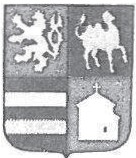 Ing. Pavel Čížeknáměstek hejtmana pro oblast dopravyV Plzni dne 20 . 3. 2017NHD/ 10/17Věc: Pověření  k uzavření smlouvy se Státním fondem dopravní infrastruktury na poskytnutí finančních prostředkůKraj Plzeňský se sídlem Škroupova 18, 306 13 Plzeň, IČO 70890366, jehož jménem jedná náměstek hejtmana pro oblast dopravy Ing. Pavel Čížek (dále jen „Kraj"), jako zřizovatel příspěvkové organizace Správa a údržba silnic Plzeňského kraje se sídlem Škroupova 18, 306 13 Plzeň,  IČO 72053119 (dále jen „SÚS") pověřuje tímto SÚS, aby předložila Státnímu fondu dopravní infrastruktury (dále jen „SFDI") žádost o financování akcí na silnicích li. a Ill. třídy ve vlastnictví Kraje s rozpisem akcí vybraných a odsouhlasených Krajem, a aby svým jménem jako příjemce uzavřela se SFDI Smlouvu o poskytnutí finančních prostředků z rozpočtu SFDI na rok 2017 a na základě této smlouvy byla příjemcem finančních prostředků poskytnutých ze SFDI určených k financování oprav, rekonstrukce a modernizace silnic li. a Ill. třídy ve vlastnictví Kraje, se kterými v souladu se svou zřizovací listinou SÚS hospodaří, a to v rozsahu akcí vybraných Krajem a odsouhlasených Centrální komisí Ministerstva dopravy k financování ze SFDI v roce 2017 (dále jen „vybrané akce").Kraj tímto pověřuje SÚS, aby jako příjemce finančních prostředků ze SFDI plnila veškeré podmínky, za kterých SFDI finanční prostředky pro tento účel poskytne, tak , jak pro SÚS jako příjemce budou vyplývat ze smlouvy, kterou s ní SFDI uzavře a jak vyplývají z Pravidel pro poskytování finančních prostředků z rozpočtu SFDI na financování silnic li. a Ill. třídy ve vlastnictví krajů v roce 2017, vydaných SFDI (dále jen „Pravidla"), a to včetně splnění povinnosti zajištění povinné spoluúčasti Kraje na financování vybraných akcí dle Pravidel.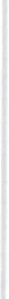 ·--....._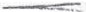 Ing. Pavel Čížeknáměstek hejtmana Plzeňského kraje pro oblast dopravy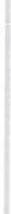 SFDIPříloha č. 3 ke Smlouvě č. 567S/2017Akce realizované SÚS Plzeňského kraje1)	2)v tis. Kčz toho:Poznámka:Rozpočet SFDI 2017 schválený PSP ČR usnesením č. 1453 dne 7. 12. 2016.Dle změnového řízení č. 5 schváleného dne 9. 5. 2017.Jméno:PavelFunkce: generální ředitelFunkce: generální ředitelFunkce: generální ředitelFunkce: generální ředitelVzor podpisu:Příjmení, titul:	Panuška, Bc.telefon:377 172 100e-mail:pavel.panuska@suspk.euVzor podpisu:Jméno:MartinFunkce: technický ředitelFunkce: technický ředitelFunkce: technický ředitelFunkce: technický ředitelVzor podpisu:Příjmení, titul:	Víttelefon:377 172 503e-mail:martin.vit@suspk.euVzor podpisu:Jméno:LadislavFunkce: technický náměstek pro přípravu a realizaci stavebFunkce: technický náměstek pro přípravu a realizaci stavebFunkce: technický náměstek pro přípravu a realizaci stavebFunkce: technický náměstek pro přípravu a realizaci stavebVzor podpisu:Příjmení, titul:	Štětkatelefon:377 172 504e-mail:ladislav.stetka@suspk.euVzor podpisu:ISPROFIN/ ISPROFONDkódzdrojDNázev akceRozpočet 2017ZŘ únorUpravený rozpočet 2017Doba realizaceDoba realizaceISPROFIN/ ISPROFONDkódzdrojDNázev akceRozpočet 2017ZŘ únorUpravený rozpočet 2017oddo532 112 0008501a2Financování silnic II. a III. třídy - SÚS Plzeňského kraje060 28460 28409/1611/17532 112 0008504a2Financování silnic II. a III. třídy - SÚS Plzeňského kraje0203 025203 02509/1611/17532 112 0008604a2Financování silnic II. a III. třídy - SÚS Plzeňského kraje08 0008 00009/1611/17CelkemCelkemCelkemCelkemCelkem0271 309271 309